ОБЩИЕ СВЕДЕНИЯ Учебная дисциплина «Основы сценарного дела» изучается в пятом семестре на очной форме обучения, в шестом семестре – на очно-заочной форме обучения.Курсовая работа – не предусмотрена.Форма промежуточной аттестации: Экзамен.Место учебной дисциплины в структуре ОПОПУчебная дисциплина «Основы сценарного дела» относится к части, формируемой участниками образовательных отношений. Основой для освоения дисциплины являются результаты обучения по предшествующим дисциплинам и практикам:Технологии самообразования и творческого развития;Введение в профессию;Современные технологии создания медиапродукта;Технологии самообразования и творческого развития;История отечественного телевидения.Результаты обучения по учебной дисциплине, используются при изучении следующих дисциплин и прохождения практик:  Техника и технология аудиовизуальных средств массовой информации;Медиапланирование;Стартап в медиасфере;Основы постановки актуальных ток-шоу;Основы продюссирования;Производственная практика. Профессионально-творческая практика. ЦЕЛИ И ПЛАНИРУЕМЫЕ РЕЗУЛЬТАТЫ ОБУЧЕНИЯ ПО ДИСЦИПЛИНЕДисциплина «Основы сценарного дела» направлена на формирование у студентов знаний в области подготовки сценарных материалов и работы с ними в процессе производства теле- и кинопродукции.Задачи: - ознакомить студентов с основными составляющими понятия «сценарное мастерство»; - определить место сценарных материалов в производственном процессе на телевидении и в кино;- изучить жанровые особенности сценариев;- познакомить студентов с различными видами сценарных материалов;- научить студентов создавать телевизионный сценарий согласно требованиям и правилам.  Формируемые компетенции, индикаторы достижения компетенций, соотнесённые с планируемыми результатами обучения по дисциплине:СТРУКТУРА И СОДЕРЖАНИЕ УЧЕБНОЙ ДИСЦИПЛИНЫОбщая трудоёмкость учебной дисциплины по учебному плану составляет:Структура учебной дисциплины для обучающихся по видам занятий: (очная форма обучения)Структура учебной дисциплины для обучающихся по видам занятий: (очно-заочная форма обучения)Структура учебной дисциплины для обучающихся по разделам и темам дисциплины: (очная форма обучения)Структура учебной дисциплины для обучающихся по разделам и темам дисциплины: (очно-заочная форма обучения)Содержание учебной дисциплиныОрганизация самостоятельной работы обучающихсяСамостоятельная работа студента – обязательная часть образовательного процесса, направленная на развитие готовности к профессиональному и личностному самообразованию, на проектирование дальнейшего образовательного маршрута и профессиональной карьеры.Самостоятельная работа обучающихся по дисциплине организована как совокупность аудиторных и внеаудиторных занятий и работ, обеспечивающих успешное освоение дисциплины. Аудиторная самостоятельная работа обучающихся по дисциплине выполняется на учебных занятиях под руководством преподавателя и по его заданию. Аудиторная самостоятельная работа обучающихся входит в общий объем времени, отведенного учебным планом на аудиторную работу, и регламентируется расписанием учебных занятий. Внеаудиторная самостоятельная работа обучающихся – планируемая учебная, научно-исследовательская, практическая работа обучающихся, выполняемая во внеаудиторное время по заданию и при методическом руководстве преподавателя, но без его непосредственного участия, расписанием учебных занятий не регламентируется.Внеаудиторная самостоятельная работа обучающихся включает в себя:подготовку к лекциям и практическим занятиям, экзамену;изучение специальной литературы;подготовка к докладу;подготовка к защите творческого проекта;выполнение домашнего задания.Самостоятельная работа обучающихся с участием преподавателя в форме иной контактной работы предусматривает групповую и (или) индивидуальную работу с обучающимися и включает в себя:проведение индивидуальных и групповых консультаций по отдельным темам/разделам дисциплины;проведение консультаций перед зачетом с оценкой по необходимости;научно-исследовательскую работу студентов (статьи, участие в студенческих научных конференциях и пр.). Перечень разделов/тем/, полностью или частично отнесенных на самостоятельное изучение с последующим контролем:Применение электронного обучения, дистанционных образовательных технологийПри реализации программы учебной дисциплины возможно применение электронного обучения и дистанционных образовательных технологий.Реализация программы учебной дисциплины с применением электронного обучения и дистанционных образовательных технологий регламентируется действующими локальными актами университета.Применяются следующий вариант реализации программы с использованием ЭО и ДОТВ электронную образовательную среду, по необходимости, могут быть перенесены отдельные виды учебной деятельности:РЕЗУЛЬТАТЫ ОБУЧЕНИЯ ПО ДИСЦИПЛИНЕ, КРИТЕРИИ ОЦЕНКИ УРОВНЯ СФОРМИРОВАННОСТИ КОМПЕТЕНЦИЙ, СИСТЕМА И ШКАЛА ОЦЕНИВАНИЯСоотнесение планируемых результатов обучения с уровнями сформированности компетенции.ОЦЕНОЧНЫЕ СРЕДСТВА ДЛЯ ТЕКУЩЕГО КОНТРОЛЯ УСПЕВАЕМОСТИ И ПРОМЕЖУТОЧНОЙ АТТЕСТАЦИИ, ВКЛЮЧАЯ САМОСТОЯТЕЛЬНУЮ РАБОТУ ОБУЧАЮЩИХСЯПри проведении контроля самостоятельной работы обучающихся, текущего контроля и промежуточной аттестации по дисциплине «Основы сценарного дела» проверяется уровень сформированности у обучающихся компетенций и запланированных результатов обучения по дисциплине, указанных в разделе 2 настоящей программы. Формы текущего контроля успеваемости по дисциплине, примеры типовых заданий:Критерии, шкалы оценивания текущего контроля успеваемости:Промежуточная аттестация успеваемости по дисциплине:Критерии, шкалы оценивания промежуточной аттестации учебной дисциплины:Система оценивания результатов текущего контроля и промежуточной аттестации.Оценка по дисциплине выставляется обучающемуся с учётом результатов текущей и промежуточной аттестации.Полученный совокупный результат конвертируется в пятибалльную систему оценок в соответствии с таблицей:ОБРАЗОВАТЕЛЬНЫЕ ТЕХНОЛОГИИРеализация программы предусматривает использование в процессе обучения следующих образовательных технологий:проблемная лекция;групповые дискуссии;преподавание дисциплины на основе результатов научных исследованийпоиск и обработка информации с использованием сети Интернет;дистанционные образовательные технологии;использование на лекционных занятиях видеоматериалов и наглядных пособий.ПРАКТИЧЕСКАЯ ПОДГОТОВКАПрактическая подготовка в рамках учебной дисциплины не предусмотрена.ОРГАНИЗАЦИЯ ОБРАЗОВАТЕЛЬНОГО ПРОЦЕССА ДЛЯ ЛИЦ                С ОГРАНИЧЕННЫМИ ВОЗМОЖНОСТЯМИ ЗДОРОВЬЯПри обучении лиц с ограниченными возможностями здоровья и инвалидов используются подходы, способствующие созданию безбарьерной образовательной среды: технологии дифференциации и индивидуального обучения, применение соответствующих методик по работе с инвалидами, использование средств дистанционного общения, проведение дополнительных индивидуальных консультаций по изучаемым теоретическим вопросам и практическим занятиям, оказание помощи при подготовке к промежуточной аттестации.При необходимости рабочая программа дисциплины может быть адаптирована для обеспечения образовательного процесса лицам с ограниченными возможностями здоровья, в том числе для дистанционного обучения.Учебные и контрольно-измерительные материалы представляются в формах, доступных для изучения студентами с особыми образовательными потребностями с учетом нозологических групп инвалидов:Для подготовки к ответу на практическом занятии, студентам с ограниченными возможностями здоровья среднее время увеличивается по сравнению со средним временем подготовки обычного студента.Для студентов с инвалидностью или с ограниченными возможностями здоровья форма проведения текущей и промежуточной аттестации устанавливается с учетом индивидуальных психофизических особенностей (устно, письменно на бумаге, письменно на компьютере, в форме тестирования и т.п.). Промежуточная аттестация по дисциплине может проводиться в несколько этапов в форме рубежного контроля по завершению изучения отдельных тем дисциплины. При необходимости студенту предоставляется дополнительное время для подготовки ответа на зачете или экзамене.Для осуществления процедур текущего контроля успеваемости и промежуточной аттестации обучающихся создаются, при необходимости, фонды оценочных средств, адаптированные для лиц с ограниченными возможностями здоровья и позволяющие оценить достижение ими запланированных в основной образовательной программе результатов обучения и уровень сформированности всех компетенций, заявленных в образовательной программе.МАТЕРИАЛЬНО-ТЕХНИЧЕСКОЕ ОБЕСПЕЧЕНИЕ ДИСЦИПЛИНЫМатериально-техническое обеспечение дисциплины при обучении с использованием традиционных технологий обучения.Материально-техническое обеспечение дисциплины при обучении с использованием электронного обучения и дистанционных образовательных технологий.Технологическое обеспечение реализации программы осуществляется с использованием элементов электронной информационно-образовательной среды университета.УЧЕБНО-МЕТОДИЧЕСКОЕ И ИНФОРМАЦИОННОЕ ОБЕСПЕЧЕНИЕ УЧЕБНОЙ ДИСЦИПЛИНЫИНФОРМАЦИОННОЕ ОБЕСПЕЧЕНИЕ УЧЕБНОГО ПРОЦЕССАРесурсы электронной библиотеки, информационно-справочные системы и профессиональные базы данных:Перечень лицензионного программного обеспечения ЛИСТ УЧЕТА ОБНОВЛЕНИЙ РАБОЧЕЙ ПРОГРАММЫ УЧЕБНОЙ ДИСЦИПЛИНЫВ рабочую программу учебной дисциплины внесены изменения/обновления и утверждены на заседании кафедры журналистики и телевизионных технологий: Министерство науки и высшего образования Российской Федерации Министерство науки и высшего образования Российской Федерации Министерство науки и высшего образования Российской Федерации Министерство науки и высшего образования Российской Федерации Министерство науки и высшего образования Российской ФедерацииФедеральное государственное бюджетное образовательное учреждениеФедеральное государственное бюджетное образовательное учреждениеФедеральное государственное бюджетное образовательное учреждениеФедеральное государственное бюджетное образовательное учреждениеФедеральное государственное бюджетное образовательное учреждениевысшего образованиявысшего образованиявысшего образованиявысшего образованиявысшего образования«Российский государственный университет им. А.Н. Косыгина«Российский государственный университет им. А.Н. Косыгина«Российский государственный университет им. А.Н. Косыгина«Российский государственный университет им. А.Н. Косыгина«Российский государственный университет им. А.Н. Косыгина(Технологии. Дизайн. Искусство)»(Технологии. Дизайн. Искусство)»(Технологии. Дизайн. Искусство)»(Технологии. Дизайн. Искусство)»(Технологии. Дизайн. Искусство)»РАБОЧАЯ ПРОГРАММАУЧЕБНОЙ ДИСЦИПЛИНЫРАБОЧАЯ ПРОГРАММАУЧЕБНОЙ ДИСЦИПЛИНЫРАБОЧАЯ ПРОГРАММАУЧЕБНОЙ ДИСЦИПЛИНЫОсновы сценарного делаОсновы сценарного делаОсновы сценарного делаУровень образования бакалавриатбакалавриатНаправление подготовки42.03.04ТелевидениеПрофильПроизводство телерадиовещательной продукцииОператорское дело, режиссура монтажаРежиссура телевизионных и мультимедийных проектовПроизводство телерадиовещательной продукцииОператорское дело, режиссура монтажаРежиссура телевизионных и мультимедийных проектовСрок освоения образовательной программы по очной форме обучения4 года4 годапо очно-заочной форме обучения4 года 6 месяцев4 года 6 месяцевФорма обученияОчная, очно-заочнаяОчная, очно-заочнаяРабочая программа учебной дисциплины «Основы сценарного дела» основной профессиональной образовательной программы высшего образования, рассмотрена и одобрена на заседании кафедры № 11 от 30.06.2021 г.Рабочая программа учебной дисциплины «Основы сценарного дела» основной профессиональной образовательной программы высшего образования, рассмотрена и одобрена на заседании кафедры № 11 от 30.06.2021 г.Рабочая программа учебной дисциплины «Основы сценарного дела» основной профессиональной образовательной программы высшего образования, рассмотрена и одобрена на заседании кафедры № 11 от 30.06.2021 г.Рабочая программа учебной дисциплины «Основы сценарного дела» основной профессиональной образовательной программы высшего образования, рассмотрена и одобрена на заседании кафедры № 11 от 30.06.2021 г.Рабочая программа учебной дисциплины «Основы сценарного дела» основной профессиональной образовательной программы высшего образования, рассмотрена и одобрена на заседании кафедры № 11 от 30.06.2021 г.Разработчик рабочей программы учебной дисциплины: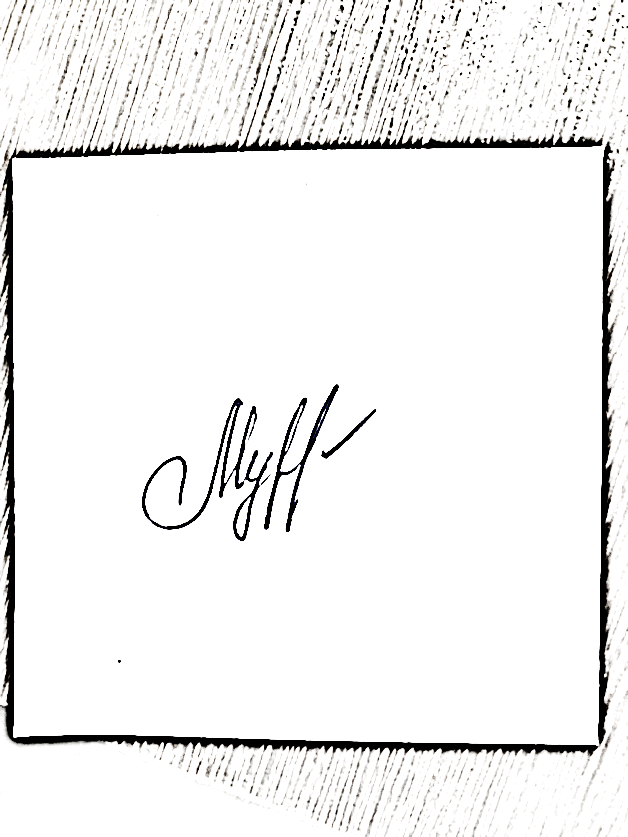 Разработчик рабочей программы учебной дисциплины:Разработчик рабочей программы учебной дисциплины:Разработчик рабочей программы учебной дисциплины:Разработчик рабочей программы учебной дисциплины:Доцент   О.В. МурзинаЗаведующий кафедрой:Заведующий кафедрой:О.В. МурзинаКод и наименование компетенцииКод и наименование индикаторадостижения компетенцииПланируемые результаты обучения по дисциплинеПК-2. Способен отредактировать публикацию для СМИ в соответствии с языковыми нормами, стандартами, форматами, жанрами, стилями, технологическими требованиями телевидения, радиовещания и других экранных масс-медиаИД-ПК-2.1. Проверка текстовых материалов разных стилей, форматов и жанров  на соответствие языковым нормамПо результатам освоения дисциплины студент должен:Знать:актуальную повестку дня СМИ, жанры журналистики, понятие «сценарий» и «верстка» программы;принципы поиска информации, «достоверные» ресурсы в Интернете, методы проверки данных;виды сценариев, отличия литературного и режиссерского сценариев.Уметь:отбирать актуальную информацию;искать, анализировать и систематизировать информацию, отбирать актуальный материал для создания сценария;определять ход съемочного процесса;организовывать съемочный процесс.Владеть: навыками отбора тем для создания оригинального сценария, навыками создания сценарной заявки;навыками проверки фактического материала;навыками составления плана съемок, навыками создания литературного и телевизионного сценариев.ПК-2. Способен отредактировать публикацию для СМИ в соответствии с языковыми нормами, стандартами, форматами, жанрами, стилями, технологическими требованиями телевидения, радиовещания и других экранных масс-медиаИД-ПК-2.2. Систематизация текстовых, аудио, видео, фото материалов, предназначенные для телевещанияПо результатам освоения дисциплины студент должен:Знать:актуальную повестку дня СМИ, жанры журналистики, понятие «сценарий» и «верстка» программы;принципы поиска информации, «достоверные» ресурсы в Интернете, методы проверки данных;виды сценариев, отличия литературного и режиссерского сценариев.Уметь:отбирать актуальную информацию;искать, анализировать и систематизировать информацию, отбирать актуальный материал для создания сценария;определять ход съемочного процесса;организовывать съемочный процесс.Владеть: навыками отбора тем для создания оригинального сценария, навыками создания сценарной заявки;навыками проверки фактического материала;навыками составления плана съемок, навыками создания литературного и телевизионного сценариев.ПК-2. Способен отредактировать публикацию для СМИ в соответствии с языковыми нормами, стандартами, форматами, жанрами, стилями, технологическими требованиями телевидения, радиовещания и других экранных масс-медиаИД-ПК-2.3. Проверка материалов на соответствие нормам, стандартам, форматам, стилям и технологическими требованиям, принятым на телевиденииПо результатам освоения дисциплины студент должен:Знать:актуальную повестку дня СМИ, жанры журналистики, понятие «сценарий» и «верстка» программы;принципы поиска информации, «достоверные» ресурсы в Интернете, методы проверки данных;виды сценариев, отличия литературного и режиссерского сценариев.Уметь:отбирать актуальную информацию;искать, анализировать и систематизировать информацию, отбирать актуальный материал для создания сценария;определять ход съемочного процесса;организовывать съемочный процесс.Владеть: навыками отбора тем для создания оригинального сценария, навыками создания сценарной заявки;навыками проверки фактического материала;навыками составления плана съемок, навыками создания литературного и телевизионного сценариев.ПК-2. Способен отредактировать публикацию для СМИ в соответствии с языковыми нормами, стандартами, форматами, жанрами, стилями, технологическими требованиями телевидения, радиовещания и других экранных масс-медиаИД-ПК-2.4. Контроль соблюдение технических стандартов, форматов,  стилей в телевизионном и радио продуктеПо результатам освоения дисциплины студент должен:Знать:актуальную повестку дня СМИ, жанры журналистики, понятие «сценарий» и «верстка» программы;принципы поиска информации, «достоверные» ресурсы в Интернете, методы проверки данных;виды сценариев, отличия литературного и режиссерского сценариев.Уметь:отбирать актуальную информацию;искать, анализировать и систематизировать информацию, отбирать актуальный материал для создания сценария;определять ход съемочного процесса;организовывать съемочный процесс.Владеть: навыками отбора тем для создания оригинального сценария, навыками создания сценарной заявки;навыками проверки фактического материала;навыками составления плана съемок, навыками создания литературного и телевизионного сценариев.ПК-2. Способен отредактировать публикацию для СМИ в соответствии с языковыми нормами, стандартами, форматами, жанрами, стилями, технологическими требованиями телевидения, радиовещания и других экранных масс-медиаИД-ПК-2.5. Проверка достоверности исходящей в эфир информацииПо результатам освоения дисциплины студент должен:Знать:актуальную повестку дня СМИ, жанры журналистики, понятие «сценарий» и «верстка» программы;принципы поиска информации, «достоверные» ресурсы в Интернете, методы проверки данных;виды сценариев, отличия литературного и режиссерского сценариев.Уметь:отбирать актуальную информацию;искать, анализировать и систематизировать информацию, отбирать актуальный материал для создания сценария;определять ход съемочного процесса;организовывать съемочный процесс.Владеть: навыками отбора тем для создания оригинального сценария, навыками создания сценарной заявки;навыками проверки фактического материала;навыками составления плана съемок, навыками создания литературного и телевизионного сценариев.по очной форме обучения – 4з.е.144час.по очно-заочной форме обучения – 4з.е.144час.Структура и объем дисциплиныСтруктура и объем дисциплиныСтруктура и объем дисциплиныСтруктура и объем дисциплиныСтруктура и объем дисциплиныСтруктура и объем дисциплиныСтруктура и объем дисциплиныСтруктура и объем дисциплиныСтруктура и объем дисциплиныСтруктура и объем дисциплиныОбъем дисциплины по семестрамформа промежуточной аттестациивсего, часКонтактная работа, часКонтактная работа, часКонтактная работа, часКонтактная работа, часСамостоятельная работа обучающегося, часСамостоятельная работа обучающегося, часСамостоятельная работа обучающегося, часОбъем дисциплины по семестрамформа промежуточной аттестациивсего, часлекции, часпрактические занятия, часлабораторные занятия, часпрактическая подготовка, часкурсовая работа/курсовой проектсамостоятельная работа обучающегося, часпромежуточная аттестация, час5 семестрэкзамен1443434172336Всего:1443434172336Структура и объем дисциплиныСтруктура и объем дисциплиныСтруктура и объем дисциплиныСтруктура и объем дисциплиныСтруктура и объем дисциплиныСтруктура и объем дисциплиныСтруктура и объем дисциплиныСтруктура и объем дисциплиныСтруктура и объем дисциплиныСтруктура и объем дисциплиныОбъем дисциплины по семестрамформа промежуточной аттестациивсего, часКонтактная работа, часКонтактная работа, часКонтактная работа, часКонтактная работа, часСамостоятельная работа обучающегося, часСамостоятельная работа обучающегося, часСамостоятельная работа обучающегося, часОбъем дисциплины по семестрамформа промежуточной аттестациивсего, часлекции, часпрактические занятия, часлабораторные занятия, часпрактическая подготовка, часкурсовая работа/курсовой проектсамостоятельная работа обучающегося, часпромежуточная аттестация, час6 семестрэкзамен1441818186327Всего:1441818186327Планируемые (контролируемые) результаты освоения: код(ы) формируемой(ых) компетенции(й) и индикаторов достижения компетенцийНаименование разделов, тем;форма(ы) промежуточной аттестацииВиды учебной работыВиды учебной работыВиды учебной работыВиды учебной работыСамостоятельная работа, часВиды и формы контрольных мероприятий, обеспечивающие по совокупности текущий контроль успеваемости, включая контроль самостоятельной работы обучающегося;формы промежуточного контроля успеваемостиПланируемые (контролируемые) результаты освоения: код(ы) формируемой(ых) компетенции(й) и индикаторов достижения компетенцийНаименование разделов, тем;форма(ы) промежуточной аттестацииКонтактная работаКонтактная работаКонтактная работаКонтактная работаСамостоятельная работа, часВиды и формы контрольных мероприятий, обеспечивающие по совокупности текущий контроль успеваемости, включая контроль самостоятельной работы обучающегося;формы промежуточного контроля успеваемостиПланируемые (контролируемые) результаты освоения: код(ы) формируемой(ых) компетенции(й) и индикаторов достижения компетенцийНаименование разделов, тем;форма(ы) промежуточной аттестацииЛекции, часПрактические занятия, часЛабораторные работы, часПрактическая подготовка, часСамостоятельная работа, часВиды и формы контрольных мероприятий, обеспечивающие по совокупности текущий контроль успеваемости, включая контроль самостоятельной работы обучающегося;формы промежуточного контроля успеваемостиПятый семестрПятый семестрПятый семестрПятый семестрПятый семестрПятый семестрПятый семестрПК-2:ИД-ПК-2.1.ИД-ПК-2.2.ИД-ПК-2.3.ИД-ПК-2.4.ИД-ПК-2.5.Тема 1. Сценарий как часть телевизионного процесса4422ПК-2:ИД-ПК-2.1.ИД-ПК-2.2.ИД-ПК-2.3.ИД-ПК-2.4.ИД-ПК-2.5.Тема 2. Понятие сценария. Структура, виды, особенности 6622ПК-2:ИД-ПК-2.1.ИД-ПК-2.2.ИД-ПК-2.3.ИД-ПК-2.4.ИД-ПК-2.5.Тема 3. Понятие жанра. Характерные черты сценариев разных жанров6647ДокладПК-2:ИД-ПК-2.1.ИД-ПК-2.2.ИД-ПК-2.3.ИД-ПК-2.4.ИД-ПК-2.5.Тема 4. Сценарий как форма воплощения мысли автора6632ПК-2:ИД-ПК-2.1.ИД-ПК-2.2.ИД-ПК-2.3.ИД-ПК-2.4.ИД-ПК-2.5.Тема 5. Особенности сценарного языка4422ПК-2:ИД-ПК-2.1.ИД-ПК-2.2.ИД-ПК-2.3.ИД-ПК-2.4.ИД-ПК-2.5.Тема 6. Сценарий в структуре производства. Понятие формата6648Защита творческого проектаПК-2:ИД-ПК-2.1.ИД-ПК-2.2.ИД-ПК-2.3.ИД-ПК-2.4.ИД-ПК-2.5.ЭкзаменИтоговая контрольная работаИТОГО за пятый семестр34341723Планируемые (контролируемые) результаты освоения: код(ы) формируемой(ых) компетенции(й) и индикаторов достижения компетенцийНаименование разделов, тем;форма(ы) промежуточной аттестацииВиды учебной работыВиды учебной работыВиды учебной работыВиды учебной работыСамостоятельная работа, часВиды и формы контрольных мероприятий, обеспечивающие по совокупности текущий контроль успеваемости, включая контроль самостоятельной работы обучающегося;формы промежуточного контроля успеваемостиПланируемые (контролируемые) результаты освоения: код(ы) формируемой(ых) компетенции(й) и индикаторов достижения компетенцийНаименование разделов, тем;форма(ы) промежуточной аттестацииКонтактная работаКонтактная работаКонтактная работаКонтактная работаСамостоятельная работа, часВиды и формы контрольных мероприятий, обеспечивающие по совокупности текущий контроль успеваемости, включая контроль самостоятельной работы обучающегося;формы промежуточного контроля успеваемостиПланируемые (контролируемые) результаты освоения: код(ы) формируемой(ых) компетенции(й) и индикаторов достижения компетенцийНаименование разделов, тем;форма(ы) промежуточной аттестацииЛекции, часПрактические занятия, часЛабораторные работы, часПрактическая подготовка, часСамостоятельная работа, часВиды и формы контрольных мероприятий, обеспечивающие по совокупности текущий контроль успеваемости, включая контроль самостоятельной работы обучающегося;формы промежуточного контроля успеваемостиШестой семестрШестой семестрШестой семестрШестой семестрШестой семестрШестой семестрШестой семестрПК-2:ИД-ПК-2.1.ИД-ПК-2.2.ИД-ПК-2.3.ИД-ПК-2.4.ИД-ПК-2.5.Тема 1. Сценарий как часть телевизионного процесса2225ПК-2:ИД-ПК-2.1.ИД-ПК-2.2.ИД-ПК-2.3.ИД-ПК-2.4.ИД-ПК-2.5.Тема 2. Понятие сценария. Структура, виды, особенности 2226ПК-2:ИД-ПК-2.1.ИД-ПК-2.2.ИД-ПК-2.3.ИД-ПК-2.4.ИД-ПК-2.5.Тема 3. Понятие жанра. Характерные черты сценариев разных жанров44420ДокладПК-2:ИД-ПК-2.1.ИД-ПК-2.2.ИД-ПК-2.3.ИД-ПК-2.4.ИД-ПК-2.5.Тема 4. Сценарий как форма воплощения мысли автора4446ПК-2:ИД-ПК-2.1.ИД-ПК-2.2.ИД-ПК-2.3.ИД-ПК-2.4.ИД-ПК-2.5.Тема 5. Особенности сценарного языка2226ПК-2:ИД-ПК-2.1.ИД-ПК-2.2.ИД-ПК-2.3.ИД-ПК-2.4.ИД-ПК-2.5.Тема 6. Сценарий в структуре производства. Понятие формата44420Защита творческого проектаПК-2:ИД-ПК-2.1.ИД-ПК-2.2.ИД-ПК-2.3.ИД-ПК-2.4.ИД-ПК-2.5.ЭкзаменИтоговая контрольная работаИТОГО за шестой семестр18181863№ п/пНаименование раздела и темы дисциплиныСодержание раздела (темы)Тема 1. Сценарий как часть телевизионного процессаИстория как основа сценария: что является отправной точкой сценария? Что такое история, и какой она должна быть для написания успешного сценария. Схемы развития истории. Герой и его развитие: виды героев. Понятия «герой» и «персонаж». Случайные персонажи и борьба с ними. Линии развития героев.Тема 2. Понятие сценария. Структура, виды, особенности Этапы работы над сценарием. Создание сценарной заявки: поэтапное построение сценария. Акценты при разработке. Работа над сценарной заявкой – особенности. Виды сценариев. Разработка режиссерского сценария: какие бывают виды сценариев и для чего они используются. Характерные черты. Особенности работы над режиссерским сценарием. Литературное произведение и сценарий на его основе: отличительные черты сценарных материалов. Особенности сценариев для экранизации литературных произведений.Тема 3. Понятие жанра. Характерные черты сценариев разных жанровОтличительные черты различных жанров. Особенности написания сценария в определенном жанре. Создание сценария в определенном жанре.Тема 4. Сценарий как форма воплощения мысли автораЗащита идеи проекта перед продюсером: принципы и проблемы. Поиск финансирования. Целевые установки при написании сценария. Тема 5. Особенности сценарного языкаРабота над диалогами. Их роль в сценарии: особенности сценарных диалогов. Речь героев и повседневная речь. Тема 6. Сценарий в структуре производства. Понятие форматаСценарий и аудиовизуальное произведение: сценарий и его реализация. Сценарист и производство теле- и кинопродукции: особенности взаимодействия. Понятие формата. Особенности форматных сценариев. № ппНаименование раздела /темы дисциплины, выносимые на самостоятельное изучениеЗадания для самостоятельной работыВиды и формы контрольных мероприятийТрудоемкость, часТема 1. Сценарий как часть телевизионного процессаИзучение научной и учебной литературы2Тема 2. Понятие сценария. Структура, виды, особенности Изучение научной и учебной литературы2Тема 3. Понятие жанра. Характерные черты сценариев разных жанровПодготовка доклада Проверка доклада 7Тема 4. Сценарий как форма воплощения мысли автораИзучение научной и учебной литературы2Тема 5. Особенности сценарного языкаИзучение научной и учебной литературы2Тема 6. Сценарий в структуре производства. Понятие форматаПодготовка к защите творческого проектаОценка творческого проекта8использованиеЭО и ДОТиспользование ЭО и ДОТобъем, часвключение в учебный процесссмешанное обучениелекции34в соответствии с расписанием учебных занятий смешанное обучениепрактические занятия34в соответствии с расписанием учебных занятий смешанное обучениелабораторные занятия17в соответствии с расписанием учебных занятий Уровни сформированности компетенции(-й)Итоговое количество балловв 100-балльной системепо результатам текущей и промежуточной аттестацииОценка в пятибалльной системепо результатам текущей и промежуточной аттестацииПоказатели уровня сформированности Показатели уровня сформированности Показатели уровня сформированности Уровни сформированности компетенции(-й)Итоговое количество балловв 100-балльной системепо результатам текущей и промежуточной аттестацииОценка в пятибалльной системепо результатам текущей и промежуточной аттестацииуниверсальной(-ых) компетенции(-й)общепрофессиональной(-ых) компетенцийпрофессиональной(-ых)компетенции(-й)Уровни сформированности компетенции(-й)Итоговое количество балловв 100-балльной системепо результатам текущей и промежуточной аттестацииОценка в пятибалльной системепо результатам текущей и промежуточной аттестацииПК-2:ИД-ПК-2.1.ИД-ПК-2.2.ИД-ПК-2.3.ИД-ПК-2.4.ИД-ПК-2.5.высокийотличноОбучающийся:- исчерпывающе и логически стройно излагает учебный материал, умеет связывать теорию с практикой, справляется с решением задач профессиональной направленности высокого уровня сложности, правильно обосновывает принятые решения;- определяет психологические принципы эффективного общения и взаимодействия в команде;- проектирует процесс эффективного обмена информацией, знанием и опытом с членами команды с помощью психологических приемов;- подбирает психологические технологии для самообразования;- выявляет трудности в профессиональном развитии и ресурсы их преодоления на основе психологических знаний - свободно ориентируется в учебной и профессиональной литературе;- дает развернутые, исчерпывающие, профессионально грамотные ответы на вопросы, в том числе, дополнительные.Обучающийся:- исчерпывающе и логически стройно излагает учебный материал, умеет связывать теорию с практикой, справляется с решением задач профессиональной направленности высокого уровня сложности, правильно обосновывает принятые решения;- определяет психологические принципы эффективного общения и взаимодействия в команде;- проектирует процесс эффективного обмена информацией, знанием и опытом с членами команды с помощью психологических приемов;- подбирает психологические технологии для самообразования;- выявляет трудности в профессиональном развитии и ресурсы их преодоления на основе психологических знаний - свободно ориентируется в учебной и профессиональной литературе;- дает развернутые, исчерпывающие, профессионально грамотные ответы на вопросы, в том числе, дополнительные.Обучающийся:- исчерпывающе и логически стройно излагает учебный материал, умеет связывать теорию с практикой, справляется с решением задач профессиональной направленности высокого уровня сложности, правильно обосновывает принятые решения;- определяет психологические принципы эффективного общения и взаимодействия в команде;- проектирует процесс эффективного обмена информацией, знанием и опытом с членами команды с помощью психологических приемов;- подбирает психологические технологии для самообразования;- выявляет трудности в профессиональном развитии и ресурсы их преодоления на основе психологических знаний - свободно ориентируется в учебной и профессиональной литературе;- дает развернутые, исчерпывающие, профессионально грамотные ответы на вопросы, в том числе, дополнительные.повышенныйхорошо/зачтено (хорошо)/зачтеноОбучающийся:- достаточно подробно, грамотно и по существу излагает изученный материал, приводит и раскрывает в тезисной форме основные понятия;- определяет психологические принципы эффективного общения и взаимодействия в команде;- подбирает психологические технологии для самообразования- допускает единичные негрубые ошибки;- достаточно хорошо ориентируется в учебной и профессиональной литературе;- ответ отражает знание теоретического и практического материала, не допуская существенных неточностей.Обучающийся:- достаточно подробно, грамотно и по существу излагает изученный материал, приводит и раскрывает в тезисной форме основные понятия;- определяет психологические принципы эффективного общения и взаимодействия в команде;- подбирает психологические технологии для самообразования- допускает единичные негрубые ошибки;- достаточно хорошо ориентируется в учебной и профессиональной литературе;- ответ отражает знание теоретического и практического материала, не допуская существенных неточностей.Обучающийся:- достаточно подробно, грамотно и по существу излагает изученный материал, приводит и раскрывает в тезисной форме основные понятия;- определяет психологические принципы эффективного общения и взаимодействия в команде;- подбирает психологические технологии для самообразования- допускает единичные негрубые ошибки;- достаточно хорошо ориентируется в учебной и профессиональной литературе;- ответ отражает знание теоретического и практического материала, не допуская существенных неточностей.базовыйудовлетворительно/зачтено (удовлетворительно)/зачтеноОбучающийся:- демонстрирует теоретические знания основного учебного материала дисциплины в объеме, необходимом для дальнейшего освоения ОПОП;- с неточностями излагает определяет психологические принципы эффективного общения и взаимодействия в команде;- с затруднениями подбирает психологические технологии для самообразования;- демонстрирует фрагментарные знания основной учебной литературы по дисциплине;- ответ отражает знания на базовом уровне теоретического и практического материала в объеме, необходимом для дальнейшей учебы и предстоящей работы по профилю обучения.Обучающийся:- демонстрирует теоретические знания основного учебного материала дисциплины в объеме, необходимом для дальнейшего освоения ОПОП;- с неточностями излагает определяет психологические принципы эффективного общения и взаимодействия в команде;- с затруднениями подбирает психологические технологии для самообразования;- демонстрирует фрагментарные знания основной учебной литературы по дисциплине;- ответ отражает знания на базовом уровне теоретического и практического материала в объеме, необходимом для дальнейшей учебы и предстоящей работы по профилю обучения.Обучающийся:- демонстрирует теоретические знания основного учебного материала дисциплины в объеме, необходимом для дальнейшего освоения ОПОП;- с неточностями излагает определяет психологические принципы эффективного общения и взаимодействия в команде;- с затруднениями подбирает психологические технологии для самообразования;- демонстрирует фрагментарные знания основной учебной литературы по дисциплине;- ответ отражает знания на базовом уровне теоретического и практического материала в объеме, необходимом для дальнейшей учебы и предстоящей работы по профилю обучения.низкийнеудовлетворительно/не зачтеноОбучающийся:- демонстрирует фрагментарные знания теоретического и практического материал, допускает грубые ошибки при его изложении на занятиях и в ходе промежуточной аттестации;- испытывает серьёзные затруднения в применении теоретических положений при решении практических задач профессиональной направленности стандартного уровня сложности, не владеет необходимыми для этого навыками и приёмами;- не способен определить психологические принципы эффективного общения и взаимодействия в команде;- не ориентируется в психологических технологиях самообразования;- выполняет задания только по образцу и под руководством преподавателя;- ответ отражает отсутствие знаний на базовом уровне теоретического и практического материала в объеме, необходимом для дальнейшей учебы.Обучающийся:- демонстрирует фрагментарные знания теоретического и практического материал, допускает грубые ошибки при его изложении на занятиях и в ходе промежуточной аттестации;- испытывает серьёзные затруднения в применении теоретических положений при решении практических задач профессиональной направленности стандартного уровня сложности, не владеет необходимыми для этого навыками и приёмами;- не способен определить психологические принципы эффективного общения и взаимодействия в команде;- не ориентируется в психологических технологиях самообразования;- выполняет задания только по образцу и под руководством преподавателя;- ответ отражает отсутствие знаний на базовом уровне теоретического и практического материала в объеме, необходимом для дальнейшей учебы.Обучающийся:- демонстрирует фрагментарные знания теоретического и практического материал, допускает грубые ошибки при его изложении на занятиях и в ходе промежуточной аттестации;- испытывает серьёзные затруднения в применении теоретических положений при решении практических задач профессиональной направленности стандартного уровня сложности, не владеет необходимыми для этого навыками и приёмами;- не способен определить психологические принципы эффективного общения и взаимодействия в команде;- не ориентируется в психологических технологиях самообразования;- выполняет задания только по образцу и под руководством преподавателя;- ответ отражает отсутствие знаний на базовом уровне теоретического и практического материала в объеме, необходимом для дальнейшей учебы.Код(ы) формируемых компетенций, индикаторов достижения компетенцийФормы текущего контроляПримеры типовых заданийПК-2:ИД-ПК-2.1.ИД-ПК-2.2.ИД-ПК-2.3.ИД-ПК-2.4.ИД-ПК-2.5.Доклад Примерный перечень тем для доклада: Основные виды сценариев и их отличительные черты.Виды сценариев, которые наиболее часто используются. Понятия «герой» и «персонаж»: разное и схожее. Этапы работы над сценарием.Что является основой сценария. Особенности подготовки сценария для экранизации.Режиссер и сценарист. Особенности взаимодействия.Роль диалогов в сценарии.Отличия сценария от классических форм литературного произведения.Специфика сценария для телевизионной программы. ПК-2:ИД-ПК-2.1.ИД-ПК-2.2.ИД-ПК-2.3.ИД-ПК-2.4.ИД-ПК-2.5.Защита творческого проектаПодготовка сценарного проекта Студент создает сценарный проект произведения любого формата. Проект должен отвечать форматным требованиям видеоканала, на котором предполагается трансляция произведения.  Сценарий должен быть выполнен по четко оговоренной структуре и содержать в себе название проекта, целевую остановку, жанровую принадлежность, указание цикла, канву.Наименование оценочного средства (контрольно-оценочного мероприятия)Критерии оцениванияШкалы оцениванияШкалы оцениванияНаименование оценочного средства (контрольно-оценочного мероприятия)Критерии оценивания100-балльная системаПятибалльная системаДоклад Обучающийся в процессе защиты доклада демонстрирует глубокие знания поставленной в ней проблемы, раскрыл ее сущность, материал был выстроен логически последовательно, содержательно. При изложении материала студент продемонстрировал грамотное владение терминологией, ответы на все вопросы были четкими, правильными, лаконичными и конкретными.85 – 100 баллов5Доклад Обучающийся в процессе защиты доклада демонстрирует знания поставленной проблемы. При изложении материала не всегда корректно употребляет терминологию; отвечая на все вопросы, не всегда четко формулирует свою мысль.65 – 84 баллов4Доклад Обучающийся слабо ориентируется в материале, в рассуждениях не демонстрирует логику ответа, плохо владеет профессиональной терминологией, не раскрывает суть проблем. 41 – 64 баллов3Доклад Обучающийся не выполнил задание.0 – 40 баллов2Творческий проектОбучающийся в процессе защиты творческого проекта продемонстрировал глубокие знания, раскрыл сущность, ответы были выстроены логически последовательно, содержательно. При изложении материала студент продемонстрировал грамотное владение терминологией, ответы на все вопросы были четкими, правильными, лаконичными и конкретными.85 – 100 баллов5Творческий проектОбучающийся в процессе защиты творческого проекта продемонстрировал знания поставленной в ней проблемы, слайды были выстроены логически последовательно, но не в полной мере отражали содержание вопросов. При изложении материала студент не всегда корректно употреблял  терминологию, отвечая на все вопросы, студент не всегда четко формулировал свою мысль.65 – 84 баллов4Творческий проектОбучающийся слабо ориентировался в материале, в рассуждениях не демонстрировал логику ответа, плохо владел профессиональной терминологией, не раскрывал суть проблем.  41 – 64 баллов3Творческий проектОбучающийся не выполнил задание.0 – 40 баллов2Форма промежуточной аттестацииТиповые контрольные задания и иные материалыдля проведения промежуточной аттестации:ЭкзаменИтоговая контрольная работа Перечень вопросов к контрольной работе:Виды сценариев. Характерные черты.Особенности сценариев на основе литературных произведений.Режиссерский сценарий. Необходимость создания и роль в производстве.Особенности сценарного языка.История как основа сценария.Персонажи. Виды и задачи.Сценарий в структуре производства. Понятие формата.Сценарий и аудиовизуальное произведение.Сценарная заявка. Роль в производственном процессе.Литературный и художественный сценарий: цель, задачи, отличительные особенности. Обязанности режиссера.Структурные элементы сценария. Форма промежуточной аттестацииКритерии оцениванияШкалы оцениванияШкалы оцениванияНаименование оценочного средстваКритерии оценивания100-балльная системаПятибалльная системаЭкзамен:Итоговая контрольная работа Обучающийся:демонстрирует знания отличающиеся глубиной и содержательностью, дает полный исчерпывающий ответ, как на основные вопросы в билете, так и на дополнительные;свободно владеет научными понятиями, ведет диалог и вступает в научную дискуссию;способен к интеграции знаний по определенной теме, структурированию ответа, к анализу положений существующих теорий, научных школ, направлений по вопросу билета;логично и доказательно раскрывает проблему, предложенную в билете;свободно выполняет практические задания повышенной сложности, предусмотренные программой, демонстрирует системную работу с основной и дополнительной литературой.Ответ не содержит фактических ошибок и характеризуется глубиной, полнотой, уверенностью суждений, иллюстрируется примерами, в том числе из собственной практики.85 – 100 баллов5Экзамен:Итоговая контрольная работа Обучающийся:показывает достаточное знание учебного материала, но допускает несущественные фактические ошибки, которые способен исправить самостоятельно, благодаря наводящему вопросу;недостаточно раскрыта проблема по одному из вопросов билета;недостаточно логично построено изложение вопроса;успешно выполняет предусмотренные в программе практические задания средней сложности, активно работает с основной литературой,демонстрирует, в целом, системный подход к решению практических задач, к самостоятельному пополнению и обновлению знаний в ходе дальнейшей учебной работы и профессиональной деятельности. В ответе раскрыто, в основном, содержание билета, имеются неточности при ответе на дополнительные вопросы.65 – 84 баллов4Экзамен:Итоговая контрольная работа Обучающийся:показывает знания фрагментарного характера, которые отличаются поверхностностью и малой содержательностью, допускает фактические грубые ошибки;не может обосновать закономерности и принципы, объяснить факты, нарушена логика изложения, отсутствует осмысленность представляемого материала, представления о межпредметных связях слабые;справляется с выполнением практических заданий, предусмотренных программой, знаком с основной литературой, рекомендованной программой, допускает погрешности и ошибки при теоретических ответах и в ходе практической работы.Содержание билета раскрыто слабо, имеются неточности при ответе на основные и дополнительные вопросы билета, ответ носит репродуктивный характер. Неуверенно, с большими затруднениями решает практические задачи или не справляется с ними самостоятельно.41 – 64 баллов3Экзамен:Итоговая контрольная работа Обучающийся, обнаруживает существенные пробелы в знаниях основного учебного материала, допускает принципиальные ошибки в выполнении предусмотренных программой практических заданий. На большую часть дополнительных вопросов по содержанию экзамена затрудняется дать ответ или не дает верных ответов.0 – 40 баллов2Форма контроля100-балльная система Пятибалльная системаТекущий контроль: Доклад 202 – 5 Творческий проект40 2 – 5 Промежуточная аттестация (экзамен)40Отлично/ хорошо/ удовлетворительно/ неудовлетворительноИтого за семестр 100Отлично/ хорошо/ удовлетворительно/ неудовлетворительно100-балльная системапятибалльная системапятибалльная система100-балльная системазачет с оценкой/экзамензачет85 – 100 баллов5зачтено65 – 84 баллов4зачтено41 – 64 баллов3зачтено0 – 40 баллов2не зачтеноНаименование учебных аудиторий, лабораторий, мастерских, библиотек, спортзалов, помещений для хранения и профилактического обслуживания учебного оборудования и т.п.Оснащенность учебных аудиторий, лабораторий, мастерских, библиотек, спортивных залов, помещений для хранения и профилактического обслуживания учебного оборудования и т.п.119071, г. Москва, Ул. Малая Калужская, 1; Малый Калужский переулок, дом 2, строение 4119071, г. Москва, Ул. Малая Калужская, 1; Малый Калужский переулок, дом 2, строение 4аудитории для проведения занятий лекционного типа комплект учебной мебели, технические средства обучения, служащие для представления учебной информации большой аудитории: ноутбук;проектор.аудитории для проведения занятий семинарского типа, групповых и индивидуальных консультаций, текущего контроля и промежуточной аттестациикомплект учебной мебели, технические средства обучения, служащие для представления учебной информации большой аудитории: ноутбук,проектор,Помещения для самостоятельной работы обучающихсяОснащенность помещений для самостоятельной работы обучающихсячитальный зал библиотеки:компьютерная техника;
подключение к сети «Интернет»Необходимое оборудованиеПараметрыТехнические требованияПерсональный компьютер/ ноутбук/планшет,камера,микрофон, динамики, доступ в сеть ИнтернетВеб-браузерВерсия программного обеспечения не ниже: Chrome 72, Opera 59, Firefox 66, Edge 79, Яндекс.Браузер 19.3Персональный компьютер/ ноутбук/планшет,камера,микрофон, динамики, доступ в сеть ИнтернетОперационная системаВерсия программного обеспечения не ниже: Windows 7, macOS 10.12 «Sierra», LinuxПерсональный компьютер/ ноутбук/планшет,камера,микрофон, динамики, доступ в сеть ИнтернетВеб-камера640х480, 15 кадров/сПерсональный компьютер/ ноутбук/планшет,камера,микрофон, динамики, доступ в сеть ИнтернетМикрофонлюбойПерсональный компьютер/ ноутбук/планшет,камера,микрофон, динамики, доступ в сеть ИнтернетДинамики (колонки или наушники)любыеПерсональный компьютер/ ноутбук/планшет,камера,микрофон, динамики, доступ в сеть ИнтернетСеть (интернет)Постоянная скорость не менее 192 кБит/с№ п/пАвтор(ы)Наименование изданияВид издания (учебник, УП, МП и др.)ИздательствоИздательствоГод изданияАдрес сайта ЭБС или электронного ресурса (заполняется для изданий в электронном виде)Количество экземпляров в библиотеке Университета 10.1 Основная литература, в том числе электронные издания10.1 Основная литература, в том числе электронные издания10.1 Основная литература, в том числе электронные издания10.1 Основная литература, в том числе электронные издания10.1 Основная литература, в том числе электронные издания10.1 Основная литература, в том числе электронные издания10.1 Основная литература, в том числе электронные издания10.1 Основная литература, в том числе электронные издания10.1 Основная литература, в том числе электронные издания1Фридрихсон А.И. Живой сценарий. Ремесло кинодраматурга : в 3 кн. Кн. 1 Учебное пособиеМосква : ФлинтаМосква : Флинта2017https://znanium.com/catalog/product/10346172Фридрихсон А.И. Живой сценарий. Ремесло кинодраматурга : в 3 кн. Кн. 2Учебное пособиеМосква : ФлинтаМосква : Флинта2019https://znanium.com/catalog/product/10354113Фридрихсон А.И. Живой сценарий. Ремесло кинодраматурга : в 3 кн. Кн. 3Учебное пособиеМосква : ФлинтаМосква : Флинта2019https://znanium.com/catalog/product/10354134Эль-Бакри Т. В. Продюсирование. Кино, телевидение и видеопроекты в Интернете Учебное пособиеМосква : Аспект ПрессМосква : Аспект Пресс2021https://znanium.com/catalog/product/168827210.2 Дополнительная литература, в том числе электронные издания 10.2 Дополнительная литература, в том числе электронные издания 10.2 Дополнительная литература, в том числе электронные издания 10.2 Дополнительная литература, в том числе электронные издания 10.2 Дополнительная литература, в том числе электронные издания 10.2 Дополнительная литература, в том числе электронные издания 10.2 Дополнительная литература, в том числе электронные издания 10.2 Дополнительная литература, в том числе электронные издания 10.2 Дополнительная литература, в том числе электронные издания 1Гук А. А.   История любительского кино-, фото- и видеотворчества Учебное пособиеУчебное пособиеМосква : Издательство Юрайт2022https://urait.ru/bcode/4969932Немировская М. Л. Телевидение как среда для реализации продюсерских проектовМонографияМонографияМосква : ЮНИТИ-ДАНА2017https://znanium.com/catalog/product/10286663Под ред. Г. П. Иванова, П. К. Огурчикова, В. И. Сидоренко. Основы продюсерства. Аудиовизуальная сфераУчебникУчебникМосква : ЮНИТИ-ДАНА2017https://znanium.com/catalog/product/102860010.3 Методические материалы (указания, рекомендации по освоению дисциплины авторов РГУ им. А. Н. Косыгина)10.3 Методические материалы (указания, рекомендации по освоению дисциплины авторов РГУ им. А. Н. Косыгина)10.3 Методические материалы (указания, рекомендации по освоению дисциплины авторов РГУ им. А. Н. Косыгина)10.3 Методические материалы (указания, рекомендации по освоению дисциплины авторов РГУ им. А. Н. Косыгина)10.3 Методические материалы (указания, рекомендации по освоению дисциплины авторов РГУ им. А. Н. Косыгина)10.3 Методические материалы (указания, рекомендации по освоению дисциплины авторов РГУ им. А. Н. Косыгина)10.3 Методические материалы (указания, рекомендации по освоению дисциплины авторов РГУ им. А. Н. Косыгина)10.3 Методические материалы (указания, рекомендации по освоению дисциплины авторов РГУ им. А. Н. Косыгина)10.3 Методические материалы (указания, рекомендации по освоению дисциплины авторов РГУ им. А. Н. Косыгина)№ ппНаименование, адрес веб-сайтаЭБС «Лань» http://www.e.lanbook.com/«Znanium.com» научно-издательского центра «Инфра-М»http://znanium.com/ Электронные издания «РГУ им. А.Н. Косыгина» на платформе ЭБС «Znanium.com» http://znanium.com/ЭБС издательства «ЮРАЙТ» http://www.urait.ru Профессиональные ресурсы:http://kinodramaturg.ruhttp://kinoscenariy.net/screen/scenarii-filmov-na-russkom/http://lib.rus.ec/g/screenplayshttp://www.kinomania.ru/main2008/scripts/www/ - сценарии фильмов на английском языкеhttp://www.zhurnal.ru/kinoizm/kinoscenarii/http://www.lib.rus.ec/g/cinehttp://www.tarkovsky.su/library/www.roskino.comwww.screenwritingbasics.com№ ппНаименование лицензионного программного обеспеченияРеквизиты подтверждающего документаWindows 10 Pro, MS Office 2019 контракт № 18-ЭА-44-19 от 20.05.2019№ ппгод обновления РПДхарактер изменений/обновлений с указанием разделаномер протокола и дата заседания кафедры